Ankieta w celu sporządzenia Strategii rozwoju elektromobilności dla Gminy Bobowa.Prosimy o wypełnienie wszystkich pytań tak, by ankieta była kompletna. Poprawną odpowiedź zaznaczamy krzyżykiem. Pod każdym pytaniem znajduje się informacja ile odpowiedzi jest wymaganych do zaznaczenia.Dziękujemy.Proszę podać Pani / Pana odległość od miejsca pracy / nauki do miejsca zamieszkania. Proszę o zaznaczenie jednej odpowiedzi.   nie pracuję  poniżej 5 km od 5 do 15 km powyżej 15 kmProszę podać najczęstszy cel podróży. Proszę o zaznaczenie jednej odpowiedzi.   praca  szkoła  rozrywka inny, jaki?.....................................Jaki jest środek transportu, którym najczęściej podróżuje Pani / Pan po terenie Gminy 
w odległości do 5 km? Proszę o zaznaczenie jednej odpowiedzi.   samochód spalinowy benzynowy  samochód spalinowy diesel  samochód spalinowy LPG  samochód hybrydowy  samochód elektryczny  motocykl / skuter  rower  rower elektryczny  hulajnoga elektryczna  pieszo  autobus regionalny (PKS)  kolej inny, jaki?..................Jaki jest środek transportu, którym najczęściej podróżuje Pani / Pan w odległości powyżej 5 km? Proszę o zaznaczenie co najwyżej trzech odpowiedzi.   samochód spalinowy benzynowy  samochód spalinowy diesel  samochód spalinowy LPG  samochód hybrydowy  samochód elektryczny  motocykl / skuter  rower  rower elektryczny  hulajnoga elektryczna  pieszo  autobus regionalny (PKS)  kolej inny, jaki ……………………………………… Jak często wykorzystuje Pan/i publiczny transport zbiorowy (autobusy, pociąg) w celu dojazdów do miejsca pracy/nauki ?Proszę o zaznaczenie jednej odpowiedzi.  Codziennie Kilka razy w tygodniu Raz w tygodniu Raz w miesiącu Rzadziej niż raz w miesiącu Nie korzystamProszę podać, jaki typ silnika posiada Państwa pojazd/pojazdy. Proszę o zaznaczenie jednej odpowiedzi.   nie posiadam własnego samochodu  spalinowy zasilany benzyną  spalinowy zasilany ON (silnik Diesla)  spalinowy zasilany LPG  hybrydowy  elektryczny inny, jaki?......................................Proszę podać średnie spalanie Pańskiego pojazdu (jeśli nie posiada Pani / Pan własnego samochodu, proszę przy pierwszej opcji wpisać NIE POSIADAM). Proszę o zaznaczenie jednej odpowiedzi.  nie posiadam własnego samochodu benzyna - l/100 km…….. ON - l/100 km………… LPG - l/100 km………….. energia elektryczna - kWh/100 km………….Proszę podać wiek posiadanego pojazdu.Proszę o zaznaczenie jednej odpowiedzi.   nie posiadam pojazdu prywatnego  0-4 lata  5-10 lat  11-15 lat  powyżej 15 latProszę podać powody podróżowania samochodem prywatnym na terenie Gminy. Proszę o zaznaczenie co najwyżej trzech odpowiedzi.  nie podróżuję samochodem prywatnym  wygoda  oszczędność czasu  mniejsze koszty podróży  odległość podróży  prestiż  względy zdrowotne  nieodpowiednia / brak oferty komunikacji zbiorowejCzy rozważa Pani / Pan zakup elektrycznego środka transportu w perspektywie najbliższych 5 lat? Proszę o zaznaczenie jednej odpowiedzi.   nie rozważam  tak, samochodu hybrydowego  tak, samochodu elektrycznego  tak, roweru elektrycznego  tak, hulajnogi elektrycznejJakie korzyści mogłyby Panią / Pana przekonać do zakupu pojazdu elektrycznego? Proszę o zaznaczenie co najwyżej trzech odpowiedzi.  możliwość uzyskania dofinansowania  ulgi podatkowe  niski koszt eksploatacji  możliwość wjazdu do stref z ograniczeniami (np. centra dużych miast)  dostęp do bezpłatnego parkowania  dbałość o środowisko - ekologia  komfort jazdy (brak konieczności zmiany biegów)  mniejszy hałas  prestiżJakie elementy w zakresie transportu powinny według Pana/i zostać wdrożone na terenie Gminy?Proszę o zaznaczenie co najwyżej trzech odpowiedzi. Wprowadzenie systemu wypożyczania elektrycznego roweru miejskiego Wprowadzenie systemu wypożyczania hulajnóg elektrycznych Wprowadzenie systemu wypożyczania skuterów elektrycznych Wprowadzenie autobusów elektrycznych do komunikacji miejskiej Wprowadzenie autobusów niskoemisyjnych (gazowych, hybrydowych) do komunikacji miejskiej Zakup szkolnego autobusu elektrycznego  Inne…………………………….Jakie elementy w zakresie infrastruktury transportowej powinny według Pana/i zostać wdrożone na Gminy? Proszę o zaznaczenie co najwyżej trzech odpowiedzi. Dedykowane miejsca parkingowe dla pojazdów elektrycznych przy instytucjach publicznych Zakup ładowarek elektrycznych i wyznaczenie dedykowanych stanowisk postojowych do ładowania pojazdów elektrycznych Modernizacja dróg lokalnych Rozbudowa ścieżek rowerowych Inne………………………………Proszę podać jakie cechy komunikacji autobusowej powinny ulec poprawie, aby zdecydowała się Pani / Pan na zmianę środka transportu z samochodu prywatnego na komunikację publiczną.Proszę o zaznaczenie co najwyżej trzech odpowiedzi. nie podróżuję samochodem prywatnym  zwiększona liczba kursów  lepsze skomunikowanie  jakość taboru  wyższa jakość obsługi  niższe ceny biletów  poczucie bezpieczeństwa  dostosowanie do potrzeb osób niepełnosprawnych  dogodna lokalizacja przystanków  inne, jakie?...................................................................Proszę ocenić (w skali 1-5, gdzie 1-bardzo źle, 5-bardzo dobrze) system transportu zbiorowego w obrębie gminy i powiatu. 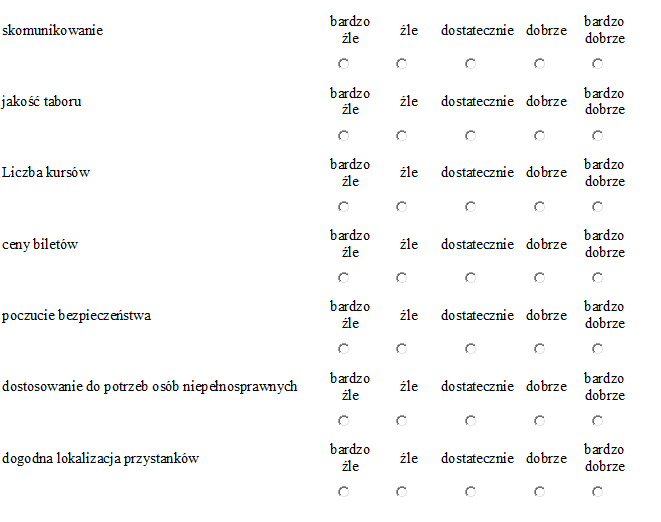 Proszę podać, w jaki sposób można by poprawić niezadowalający stan elementów transportu zbiorowego. zmiana trasy przebiegu tras (proszę podać proponowaną trasę)…………………………………………………………………..zmiana lokalizacji przystanku (proszę podać nazwę przystanku i proponowaną lokalizację)…………………………………………………………………..lepsze skomunikowanie pojazdów (proszę podać miejsce, gdzie powinna zostać umożliwiona przesiadka)…………………………………………………………………..zwiększenie pojemności pojazdów komunikacji zbiorowej (proszę podać czy konieczne jest zwiększenie miejsc dla osób czy bagażu, np. rowerów)…………………………………………………………………..wymiana taboru na nowoczesny (proszę podać czy należy wymienić autobusy np. na autobusy posiadające dostęp do internetu, gniazda ładowania, biletomaty, wyświetlacze informujące o położeniu pojazdu itp.)…………………………………………………………………..dostosowanie pojazdów do potrzeb osób niepełnosprawnych (np. zastosowanie pojazdów niskopodłogowych)…………………………………………………………………..dostosowanie pojazdów do przewozu rowerów (np. zwiększenie powierzchni do przewozu rowerów kosztem liczby miejsc w autobusie, zastosowanie wieszaków na rowery)…………………………………………………………………..inne, jakie…………………………………………………………………..Czy zdecydowałaby się Pani / Pan na podróżowanie rowerem, gdyby w powiecie nastąpiła poprawa warunków podróży? (np. wprowadzenie wypożyczalni rowerów, budowa 
i modernizacja ścieżek rowerowych, montaż stojaków, poprawa bezpieczeństwa) Proszę o zaznaczenie jednej odpowiedzi.  zdecydowanie tak  raczej tak  nie wiem  raczej nie  zdecydowanie nieJakie udogodnienia dla osób niepełnosprawnych powinny zostać wprowadzone na terenie Gminy (wraz z podaniem lokalizacji)……………………………………………………………………………………………………….……………………………………………………………………………………………………….